ВИКТОРИНА «В гостях у царицы  Математики» (1 классы)                                                                                                                 Исакова З.И Математическая игра – викторина для 1 классаЦели:Развитие познавательных способностей младших школьников, логического мышления.Формирование вычислительных навыков.Развитие коммуникативных компетенций.Повышение интереса к математике.Ход мероприятия.Организационный момент.- Дети распределяются на три команды.Вступительное слово учителя.- Мы рады приветствовать вас, ребята, на нашей игре « В гостях у царицы - Математики».- На вопросы отвечайте.Звёздочки вы получайте.Только с места не кричите,Лучше руку поднимите.- Только самым старательным, умным, внимательным и сообразительным откроются врата  в страну царицы – Математики.    Слайд 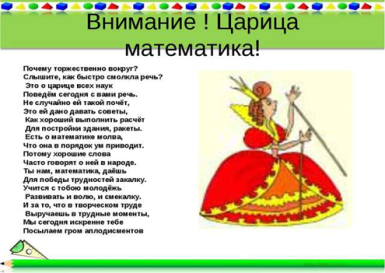 1. Разминка. Игра «Угадай жителей страны»   (слайды)Проживают в умной книжке 
Хитроумные братишки. 
Десять их, но братья эти 
Сосчитают все на свете.(Цифры ) 

С хитрым носиком сестрица 
Счёт откроет ...(Единица ) 
Цифру эту угадай-ка! 
Она большая зазнавай-ка. 
Единицу сложишь с двойкой, 
И получишь цифру ...(Тройка ) 

Кто-то ночью старый стул 
Спинкой вниз перевернул. 
И теперь у нас в квартире 
Стал он цифрою ...(Четыре ) 

Если навесной замок 
Вверх поднимет хоботок, 
То тогда увидим здесь 
Не замок, а цифру ...(Шесть ) 

На косу она похожа, 
Но косить траву не может — 
Не наточена совсем 
И не косит цифра …(Семь) 

Цифра шесть перевернулась, 
Новой цифрой обернулась!(Девять ) 
- Какие цифры ещё живут в этом городе? (ответы детей)
2. Ярмарка загадок  - Сколько сапожек Оля купила, 
Чтобы кошка лапок не замочила? (4)_ 
В снег упал Сережа, 
А за ним – Алешка, 
А за ним – Маринка, 
А за ней – Иринка, 
А потом упал Игнат. 
Сколько на снегу ребят? (пять) 

4 ноги, а ходить не может. (стол) 

В году у дедушки – четыре имени. Что это? (зима, весна, лето, осень) 
По дороге два мальчика шлиИ по два рублика нашли.За ними ещё четверо идут,Сколько рубликов  они найдут? (ничего)Шла бабушка в Москву, а навстречу ей три старика, у каждого по два мешка. Сколько человек шло в Москву? (одна старушка)На столе стояло четыре стакана с водой. Вова выпил один стакан воды. Сколько стаканов осталось на столе? (4 стакана, выпили воду)
Курица, стоящая на двух ногах, весит 2 кг. Сколько весит курица, стоящая на одной ноге? (2кг) 

Три человека ждали поезд 3 часа. Сколько ждал каждый? (3 часа) Сколько хвостов у восьми котов?Сколько ножек у двух кошек?
3. Задание « Реши задачку  в стихах » Решила старушка ватрушки испечь. 
Поставила тесто, да печь затопила. 
Решила старушка ватрушки испечь, 
А сколько их надо — совсем позабыла. 
Две штучки — для внучки, 
Две штучки — для деда, 
Две штучки — для Тани, 
Дочурки соседа... 
Считала, считала, да сбилась, 
А печь-то совсем протопилась! 
Помоги старушке сосчитать ватрушки. (шесть) 
(Автор: В.Кудрявцева) 
Скоро десять лет Серёже.Диме нет ещё шести.Дима всё никак не можетДо Серёжи дорасти!- На сколько лет Дима моложе? (на 4 года)
Три зайчонка, пять ежат 
Ходят вместе в детский сад. 
Посчитать мы вас попросим, 
Сколько малышей в саду? (восемь) 

Пять пирожков лежало в миске. 
Два пирожка взяла Лариска, 
Еще один стащила киска. 
А сколько же осталось в миске? (два) 

Семь гусей пустились в путь. 
Два решили отдохнуть. 
Сколько их под облаками? 
Сосчитайте, дети, сами. (пять) 

На забор взлетел петух, 
Повстречал ещё там двух. 
Сколько стало петухов? (три) 

Шесть веселых медвежат 
За малиной в лес спешат 
Но один из них устал, 
А теперь ответ найди: 
Сколько мишек впереди?(пять) 
(Автор: Н. Разговоров) 4. Задание «Ребусы»В этом граде там и тут числа разные живут.Число верно назовите и слова прочтите!- Ребусы 7Я, 3КО, С3Ж, О5, ПО2Л сви 100 к        ко 100 чка        ак 3 са         пи 100 лет
Подведение итогов игры.- Молодцы, ребята. Вы собрали много жетонов. Теперь вам открылись врата в страну царицы – Математики-Чтоб врачом, моряком
Или летчиком стать,
Надо прежде всего
Арифметику знать.
А на свете нет профессий,
Вы заметьте-ка,            Где бы нам ни пригодилась      Арифметика.5. Логические задачки 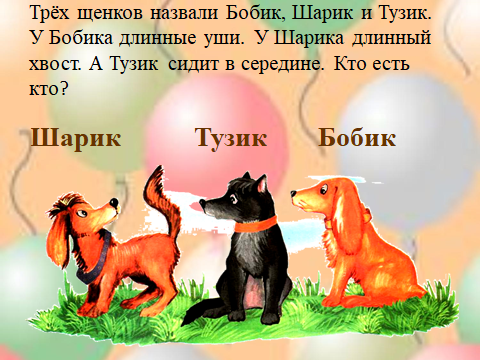 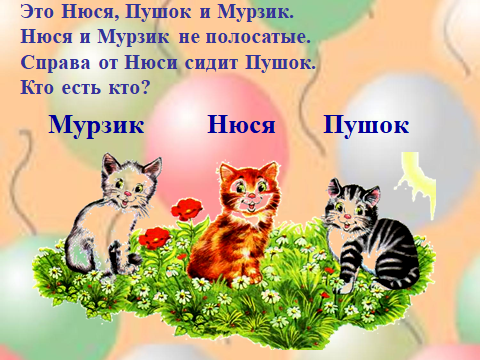 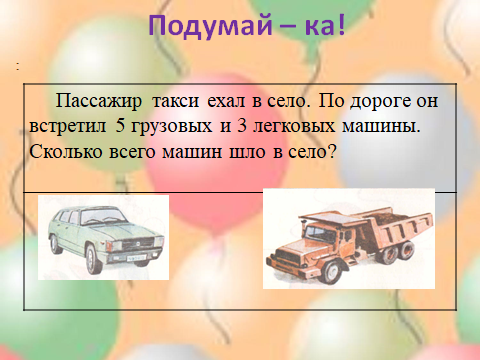 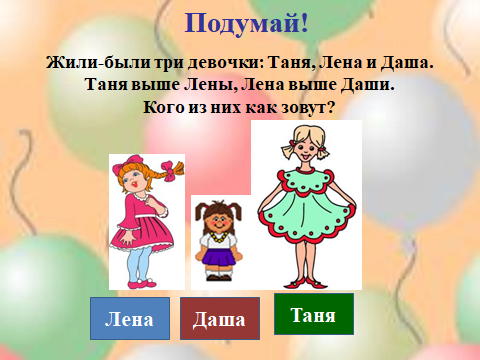  Самый внимательный  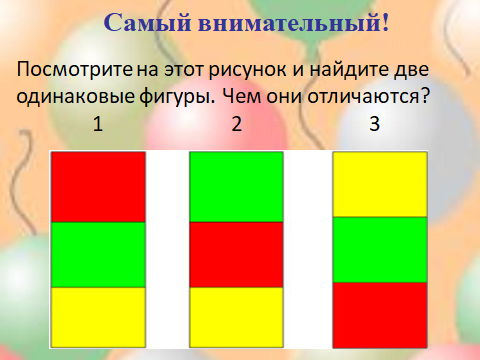 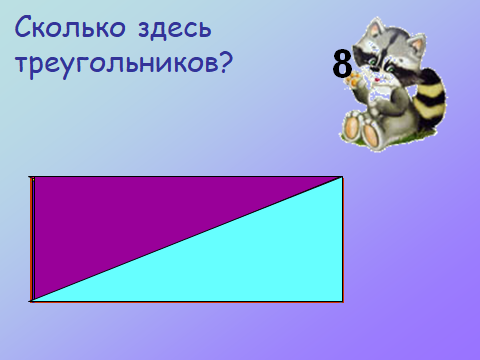  Расшифруй слова.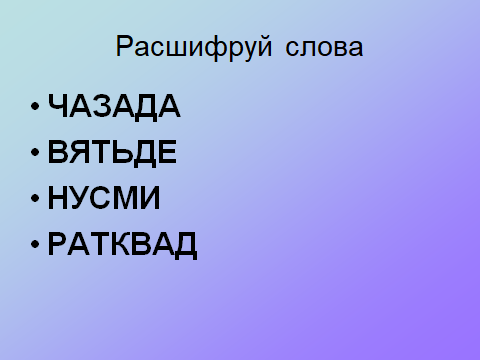 8. Конкурс капитанов«Конкурс капитанов».1 команде1.Сколько пальцев на двух руках?                   2.Сколько букв в русском алфавите?3.Сколько букв в слове "школа"?                    4.Сколько слогов в слове "Буратино"?5.Сколько дней в неделе?                   6.Сколько сторон у квадрата?7.Как называется результат при сложении?2 команде1.Сколько пальцев на руке?             2.Сколько гласных букв в русском языке?3.Сколько слогов в слове "карандаш"?              4.Сколько букв в слове "урок"?5.Сколько месяцев в году?            6.Сколько сторон у прямоугольника?7.Как называется результат при вычитании?9.Логические концовки»1.Если стол выше стула, то стул…2.Если река глубже ручейка, то ручеёк…3.Если 2 больше 1, то 1…4.Если сестра старше брата, то брат…5.Если правая рука справа, то левая…6.Если Саша вышел из дома раньше Серёжи, то Серёжа…Ребята, вы молодцы!Вот и закончилась викторина. Вы сидели и считалиИ, надеюсь, не скучали,Но закончилась играРасставаться нам пора.Всем спасибо за вниманье,За задор и звонкий смех,За азарт соревнований,Обеспечивший успех. А теперь результат узнать пора. Кто же лучше всех трудилсяИ в викторине отличился?Подведение итогов. Награждение команд.